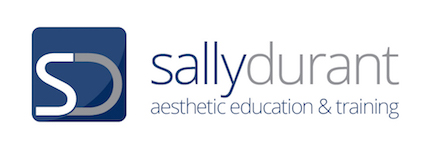 RISK ASSESSMENTRISK ASSESSMENTRISK ASSESSMENTRISK ASSESSMENTRISK ASSESSMENTRISK ASSESSMENTRISK ASSESSMENTCOMPANYCOMPANYDEPARTMENTDEPARTMENTROOMROOMDATE OF ASSESSMENTWhat are the hazards?Who might be harmed and how?Current precautions to reduce risk  Additional action requiredWho will take this action?Date by which the action must be be takenDate Action completed1.2.3.4.56NotesRisk Assessor’s Signature   …………………………………………. PRINT NAME ……………………………………………   DATE ………………………………………..Risk Assessor’s Signature   …………………………………………. PRINT NAME ……………………………………………   DATE ………………………………………..Risk Assessor’s Signature   …………………………………………. PRINT NAME ……………………………………………   DATE ………………………………………..Risk Assessor’s Signature   …………………………………………. PRINT NAME ……………………………………………   DATE ………………………………………..Risk Assessor’s Signature   …………………………………………. PRINT NAME ……………………………………………   DATE ………………………………………..Risk Assessor’s Signature   …………………………………………. PRINT NAME ……………………………………………   DATE ………………………………………..Risk Assessor’s Signature   …………………………………………. PRINT NAME ……………………………………………   DATE ………………………………………..